Zolotko Oleg AleksandrovichGeneral details:Experience:Position applied for: Ordinary SeamanDate of birth: 30.06.1994 (age: 23)Citizenship: UkraineResidence permit in Ukraine: YesCountry of residence: UkraineCity of residence: NovoazovskPermanent address: 13 Lenina str., flat., 5Contact Tel. No: +38 (096) 301-14-92E-Mail: zolotko_o@bk.ruSkype: zolotko_o21U.S. visa: NoE.U. visa: NoUkrainian biometric international passport: Not specifiedDate available from: 28.02.2017English knowledge: ModerateMinimum salary: 800 $ per month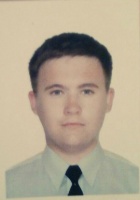 DocumentNumberPlace of issueDate of expiryCivil passportBK726584Novoazovsk13.07.2010Seamanâs passportAB448987Mariupol26.12.2013Tourist passportEX594266Mariupol30.09.2013PositionFrom / ToVessel nameVessel typeDWTMEBHPFlagShipownerCrewingOrdinary Seaman12.12.2014-08.07.2015VadibelBulk Carrier410986RTA588670PanamaCombined shipping group LTDNika maritaime